Skills Math 2020-2021 Syllabus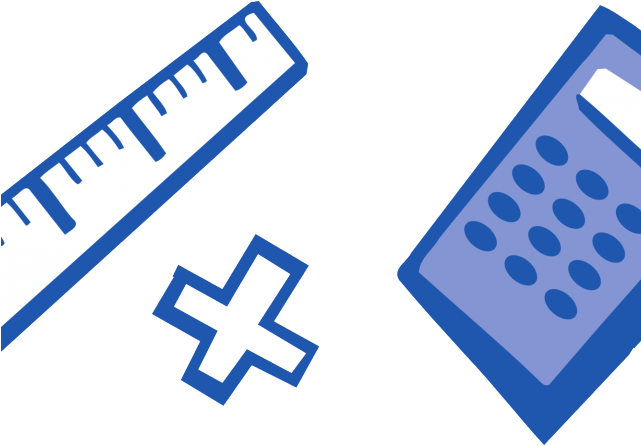 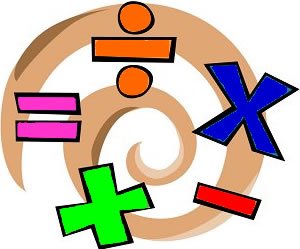 Mr. KadehjianPurple BlockWelcome to Skills Math! I am really excited to be working with you all and watching you all grow as Math students. We are going to do a lot of fun activities that will include relating different skills to the real world.  The Skills math class is a year long class.  This class is designed to teach and enhance your functional math skills.  Areas covered are: money management/budgeting,timemeasurementbasic math computation personal consumer skills fractionsGoals: Strengthen functional to basic fundamental math concepts needed in the real worldOrganize and support mathematical thinking through communication Think critically and problem solve Ready for life I am really looking forward to working with all of you this school year. Remember, Math is the only subject that counts!